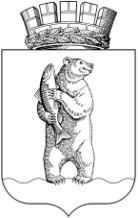 Администрациягородского округа АнадырьПОСТАНОВЛЕНИЕОт 27.04.2021 г.                                                                                                 № 287В соответствии с Постановлением Администрации городского округа Анадырь от 1 октября 2019 года № 880 «Об утверждении порядка принятия решений об осуществлении капитальных вложений в объекты муниципальной собственности городского округа Анадырь», в рамках реализации мероприятий муниципальной программы «Развитие территории городского округа Анадырь на 2019 - 2023 годы», утверждённой Постановлением Администрации городского округа Анадырь от 7 ноября 2018 года № 760,ПОСТАНОВЛЯЮ:1. Принять решение о осуществлении бюджетных инвестиций городского округа Анадырь путём строительства сетей водоотведения:а) наименование объекта капитального строительства: «Строительство сетей водоотведения до выпуска №5 в с. Тавайваам»;б) направление инвестирования: строительство сетей инженерно-технического обеспечения городского округа Анадырь;в) наименование главного распорядителя, заказчика: Администрация городского округа Анадырь;г) распределение объема субсидии по годам и источникам финансирования: 2021 год -  5 627 100 (пять миллионов шестьсот двадцать семь тысяч сто) рублей 00 копеек;д) срок ввода в эксплуатацию объекта капитального строительства: 4 квартал 2021 года;е) общий (предельный) размер субсидии с указанием размера средств, выделяемых на подготовку проектной документации и проведение инженерных изысканий: 5 627 100 (пять миллионов шестьсот двадцать семь тысяч сто) рублей 00 копеек, в том числе на разработку проектной документации 500000 (пятьсот тысяч) рублей 00 копеек;ж) предполагаемая (предельная) стоимость объекта капитального строительства: 5 627 100 (пять миллионов шестьсот двадцать семь тысяч сто) рублей 00 копеек, в том числе на разработку проектной документации 500000 (пятьсот тысяч) рублей 00 копеек.2. Настоящее постановление разместить на официальном информационно-правовом ресурсе городского округа Анадырь www.novomariinsk.ru.3. Настоящее постановление вступает в силу со дня официального опубликования.4. Контроль за исполнением настоящего постановления возложить на заместителя Главы Администрации городского округа Анадырь – начальника Управления финансов, экономики имущественных отношений Администрации городского округа Анадырь Тюнягину Ю.И.Глава Администрации                                                                       Л.А. НиколаевО принятии решения о предоставлении субсидии для строительства сетей водоотведения городского округа АнадырьПодготовил:                                  С.Б. СпицынСогласовано:                                  Ю.И. Тюнягина                             А.А. КрасовскаяРазослано: дело - 2, Управление промышленности и сельскохозяйственной политики -1, Управление финансов, экономики и имущественных отношений -1, Разослано: дело - 2, Управление промышленности и сельскохозяйственной политики -1, Управление финансов, экономики и имущественных отношений -1, 